Finanziato dall'Unione europeaNextGenerationEU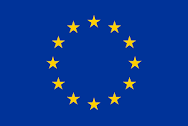 PNRR Misura 1.4.5 “PIATTAFORMA NOTIFICHE DIGITALI” COMUNI (SETTEMBRE 2022) - PNRR M1C1 Investimento 1.4 “SERVIZI E CITTADINANZA DIGITALE” FINANZIATO DALL'UNIONE EUROPEA –NextGenerationEU  In data 28.08.2022 il Comune di Pontey ha presentato la domanda di adesione dell’avviso di cui sopra.In data 14.11.2022 il Comune di Pontey ha ricevuto l’accettazione alla candidatura (n. 62934).In data 17.10.2022 il Comune di Pontey ha richiesto ed inserito su PA digitale 2026 il codice CUP E91F22003690006 per l’importo di € 23.147,00.Con decreto n. 131 – 2/2022 della Presidenza del Consiglio dei Ministri – Dipartimento per la trasformazione digitale, è stata approvata la richiesta di finanziamento del Comune di Pontey per l’importo di € 23.147,00.In data 03.01.2023 è stato assegnato il finanziamento di € 23.147,00 - per Piattaforma notifiche digitali. Con determinazione del Segretario Comunale n. 33 del 17.05.2023, è stato affidato alla ditta WhyNot S.r.l. il servizio di supporto tecnico-operativo al RUP per il seguente avviso; Il termine per la conclusione della Misura 1.4.5 “PIATTAFORMA NOTIFICHE DIGITALI” COMUNI (SETTEMBRE 2022) - PNRR M1C1 Investimento 1.4 “SERVIZI E CITTADINANZA DIGITALE” FINANZIATO DALL'UNIONE EUROPEA – NextGenerationEU è fissato in 180 giorni dalla contrattualizzazione del fornitore. 